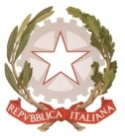 MINISTERO  DELL’ ISTRUZIONE, DELL’UNIVERSITA’, DELLA RICERCAUFFICIO SCOLASTICO REGIONALE PER IL LAZIOLICEO SCIENTIFICO STATALE“TALETE”Roma, 13/11/2017Agli alunniai Genitorip.c. ai Docentip.c. alla DSGA Sig.ra P. Leonip.c. al personale ATASito webCIRCOLARE n. 113Oggetto: iscrizione corsi PET - FCE I Livello – FCE II Livello.Per iscriversi  a tutti i  suddetti corsi sarà sufficiente segnare il proprio nome, cognome e classe di appartenenza sui fogli affissi presso il dipartimento di lingue,  primo piano.Per accedere ai corsi sarà necessario sostenere un test di ingresso che si svolgerà  giovedì                 23 Novembre dalle ore 14,45 alle ore  15,45.         Sono esentati dallo svolgimento del test gli studenti che:1-sono in possesso di attestati Ket, Pet, Trinity (8° livello) che devono consegnare in copia;2-lo scorso a.s. hanno frequentato il corso FCE di I livello e si iscrivono al corso di II Livello.I risultati del test saranno affissi in bacheca il 27 novembre 2017. Per qualsiasi informazione e delucidazione rivolgersi alle Prof.sse Buongiorno e   Leoni.                                                                        Il Dirigente Scolastico                                                                        		     Prof. Alberto Cataneo                                                                                  (Firma autografa sostituita a mezzo  stampa                                                                               ai sensi dell’art. 3 comma 2 del d.lgs. n.39/1993)	Firmato     Le referenti del progettoProf.ssa Buongiorno M. NellyProf.ssa Leoni M. Cristina